ПРОЕКТ                                        
      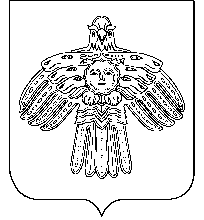                                АДМИНИСТРАЦИЯ                                                                     «НИЖНИЙ ОДЕС»  КАР  ОВМÖДЧÖМИНСА                          ГОРОДСКОГО  ПОСЕЛЕНИЯ  «НИЖНИЙ ОДЕС»                                                             АДМИНИСТРАЦИЯ                                     ПОСТАНОВЛЕНИЕ                                                            ШУÖМот «     » мая 2018                                                                                     № О внесении изменений в постановление администрации городского поселения «Нижний Одес» от 23 октября 2017 года № 324 «Об утверждении муниципальной программы «Формирование комфортной городской среды»В соответствии с Федеральным законом от 06.10.2003 № 131-ФЗ «Об общих принципах организации местного самоуправления в Российской Федерации», Постановлением Правительства Российской Федерации от 10.02.2017 № 169 «Об утверждении Правил предоставления и распределения субсидий из федерального бюджета бюджетам субъектов Российской Федерации на поддержку государственных программ субъектов Российской Федерации и муниципальных программ формирования современной городской среды», Уставом муниципального образования городского поселения «Нижний Одес», Администрация городского поселения «Нижний Одес» ПОСТАНОВЛЯЕТ:Внести в постановление администрации городского поселения «Нижний Одес» от 23 октября 2017 года № 324 «Об утверждении муниципальной программы «Формирование комфортной городской среды» следующие изменения:в приложении к постановлению – Паспорт муниципальной программы муниципального образования городского поселения «Нижний Одес» «Формирование комфортной городской среды» раздел Объемы финансирования программы изложить в следующей редакции: «»;в разделе 7. Объем средств, необходимых на реализацию Программы, слова: «Объем финансовых ресурсов Программы в целом составляет  _____ тысяч рублей.» заменить словами: ««Объем финансовых ресурсов Программы в целом составляет 1637,255 тысяч рублей.»; в приложении 1 к муниципальной программе муниципального образования городского поселения  «Нижний Одес» «Формирование комфортной городской среды»Таблицу № 3 Ресурсное обеспечение реализации муниципальной программы за счет средств бюджета муниципального образования городского поселения «Нижний Одес» (руб.) изложить в редакции согласно приложению № 1;в приложении 1 к муниципальной программе муниципального образования городского поселения  «Нижний Одес» «Формирование комфортной городской среды»Таблицу № 4 Ресурсное обеспечение и прогнозная (справочная) оценка расходов бюджета муниципального образования муниципального района «Сосногорск» (с учетом средств республиканского бюджета, федерального бюджета, внебюджетных и иных источников) изложить в редакции согласно приложению № 2;2. Настоящее постановление вступает в силу со дня его официального опубликования.3. Контроль за исполнением настоящего постановления возложить на  заместителя руководителя администрации городского поселения «Нижний Одес». Руководитель администрациигородского поселения «Нижний Одес»                                                  Ю.С.АксеновПриложение № 1 к постановлению администрации городского поселения «Нижний Одес» от _________2018г. № ___ Приложение 1к муниципальной программемуниципального образования городского поселения  «Нижний Одес»«Формирование комфортной городской среды»Таблица № 3Ресурсное обеспечение реализации муниципальной программы за счет средствбюджета муниципального образования городского поселения «Нижний Одес» (руб.)Приложение № 2 к постановлению администрации городского поселения «Нижний Одес» от __________ № ____ Таблица № 4Ресурсное обеспечениеи прогнозная (справочная) оценка расходов бюджета муниципального образования муниципального района «Сосногорск» (с учетом средств республиканского бюджета, федерального бюджета, внебюджетных и иных источников)Объемы финансирования программы Общий объем финансирования Программы на 2018 – 2022 годы составит 1637,255 тыс. рублей, в том числе по годам:2018 год – 1637,255 тыс. рублей; 2019 год - 0 тыс. рублей;2020 год - 0 тыс. рублей;2021 год - 0 тыс. рублей;2022 год - 0 тыс. рублей,из них:за счет средств федерального бюджета 1031,470 тыс. рублей, в том числе по годам:2018 год – 1031,470 тыс. рублей; 2019 год - 0 тыс. рублей;2020 год - 0  тыс. рублей;2021 год - 0  тыс. рублей;2022 год - 0  тыс. рублей,за счет средств республиканского бюджета Республики Коми 442,059 тыс. рублей, в том числе по годам:2018 год – 442,059 тыс. рублей; 2019 год - 0 тыс. рублей;2020 год - 0  тыс. рублей;2021 год - 0  тыс. рублей;2022 год - 0  тыс. рублей,за счет средств местных бюджетов 163,726 тыс. рублей, в том числе по годам:2018 год – 163,726 тыс. рублей; 2019 год - 0 тыс. рублей;2020 год - 0  тыс. рублей;2021 год - 0  тыс. рублей;2022 год - 0  тыс. рублей.Объем бюджетных ассигнований уточняется ежегодно при формировании муниципального бюджета городского поселения «Нижний Одес» на очередной финансовый год и плановый период и при внесении изменений в муниципальный бюджет городского поселения «Нижний Одес».СтатусНаименованиеОтветственный исполнитель, соисполнительИсточник финансированияКод бюджетной классификацииКод бюджетной классификацииКод бюджетной классификацииКод бюджетной классификацииСтатусНаименованиеОтветственный исполнитель, соисполнительИсточник финансированияГРБСРзПрЦСРВР20182019202020212022Муниципальная программаФормирование комфортной городской средывсего:163726,0Муниципальная программаФормирование комфортной городской средыАдминистрация городского поселения «Нижний Одес»163726,0Основное       
мероприятие 1.1Создание схем (стандартов) благоустройства территорий городских поселенийвсего:Основное       
мероприятие 1.1Создание схем (стандартов) благоустройства территорий городских поселенийАдминистрация городского поселения «Нижний Одес»Основное       
мероприятие 1.2Приведение правил благоустройства территорий к новым современным требованиямвсего:Администрация городского поселения «Нижний Одес»Основное       
мероприятие 1.3Внедрение современных систем городской навигациивсего:Администрация городского поселения «Нижний Одес»Основное       
мероприятие 2.1Проведение ремонта и обеспечение благоустройства дворовых территорий многоквартирных домоввсего:925050199000L555024465490,0Администрация городского поселения «Нижний Одес»925050199000L555024465490,0Основное       
мероприятие 3.1Привлечение населения к участию в благоустройстве дворовых территорий многоквартирных домоввсего:Администрация городского поселения «Нижний Одес»Основное       
мероприятие 4.1Проведение ремонта и (или) повышение уровня благоустройства общественных территорий муниципального районавсего:925050399000L555024498236,0Администрация городского поселения «Нижний Одес»925050399000L555024498236,0Основное       
мероприятие 5.1Привлечение населения к участию в благоустройстве общественных территорий муниципального районавсего:Администрация городского поселения «Нижний Одес»СтатусНаименование муниципальной программы, подпрограммы муниципальной программы, основного мероприятия.Источник финансированияОценка расходов (руб.), годыОценка расходов (руб.), годыОценка расходов (руб.), годыОценка расходов (руб.), годыОценка расходов (руб.), годыОценка расходов (руб.), годыСтатусНаименование муниципальной программы, подпрограммы муниципальной программы, основного мероприятия.Источник финансирования2018201920202021202212345678Муниципальная
программа      Формирование комфортной городской средыВсего:16372550000Муниципальная
программа      Формирование комфортной городской средыФедеральный бюджет10314700000Муниципальная
программа      Формирование комфортной городской средыРеспубликанский бюджет Республики Коми4420590000Муниципальная
программа      Формирование комфортной городской средыМуниципальный бюджет городского поселения «Нижний Одес»16372600001.1 Основное       
мероприятие Создание схем (стандартов) благоустройства территорий городских поселенийВсего:00000Федеральный бюджет00000Республиканский бюджет Республики Коми00000Муниципальный бюджет городского поселения «Нижний Одес»000001.2 Основное       
мероприятие Приведение правил благоустройства территорий к новым современным требованиямВсего:00000Федеральный бюджет00000Республиканский бюджет Республики Коми00000Муниципальный бюджет городского поселения «Нижний Одес»000001.3 Основное       
мероприятие Внедрение современных систем городской навигацииВсего:00000Федеральный бюджет00000Республиканский бюджет Республики Коми00000Муниципальный бюджет городского поселения «Нижний Одес»000002.1 Основное       
мероприятие Проведение ремонта и обеспечение благоустройства дворовых территорий многоквартирных домовВсего:654902,00000Федеральный бюджет412588,00000Республиканский бюджет Республики Коми176824,00000Муниципальный бюджет городского поселения «Нижний Одес»65490,000003.1 Основное       
мероприятие Привлечение населения к участию в благоустройстве дворовых территорий многоквартирных домовВсего:00000Федеральный бюджет00000Республиканский бюджет Республики Коми00000Муниципальный бюджет городского поселения «Нижний Одес»000004.1 Основное       
мероприятие Проведение ремонта и (или) повышение уровня благоустройства общественных территорий муниципального районаВсего:982353,00000Федеральный бюджет618882,00000Республиканский бюджет Республики Коми265235,00000Муниципальный бюджет городского поселения «Нижний Одес»98236,000005.1 Основное       
мероприятие Привлечение населения к участию в благоустройстве общественных территорий муниципального районаВсего:00000Федеральный бюджет00000Республиканский бюджет Республики Коми00000Муниципальный бюджет городского поселения «Нижний Одес»00000